Оценочные материалы для промежуточной аттестации по предмету «Химия» 11 классСпецификация.1.Назначение КИМ Промежуточная аттестация проводится с целью определения уровня освоения обучающимися 11 класса предметного содержания курса «Химия» в соответствии с требованиями Федерального государственного   образовательного стандарта основного общего образования, выявления элементов содержания, вызывающих наибольшие затруднения у обучающихся и выявления динамики результативности обучения. Итоговая контрольная работа состоит из частей, которые различаются по форме и количеству заданий, уровню сложности.Часть 1 содержит 10 заданий с выбором ответа и 4 задания - с кратким ответом, часть 2 содержит задания с развернутым ответом.К каждому из заданий с выбором ответа части 1 работы предлагается 4 варианта ответа, из которых только один правильный. Задание считается выполненным верно, если ученик выбрал номер правильного ответа. Задание считается невыполненным в следующих случаях: указан номер неправильного ответа; указаны номера двух или более ответов, даже если среди них указан и номер правильного ответа; номер ответа не указан.В части 1 работы в заданиях      представлены две разновидности заданий с кратким ответом: задания на установление соответствия и задания с множественным выбором. Ответ на них учащиеся записывают в виде набора цифр без пробелов.В части 2 работы представлены задания с развернутым ответом, ответ на которое записываются учащимися самостоятельно в развернутой форме. Проверка их выполнения проводится на основе специально разработанной системы критериев.Распределение заданий итоговой работы по ее частям с учетом максимального первичного балла за выполнение каждой части работы дается в таблице 1.Таблица 1. Распределение заданий по частям работы4. Проверяемые элементы содержания          В итоговой контрольной работе проверяются знания и умения в результате освоения следующих тем   разделов курса химии:Таблица 2. Распределение заданий по содержанию, видам умений и способам деятельности5. Время выполнения контрольной работыПримерное время выполнения заданий части 1 задания 1-10 составляет: 1-2 минут. Примерное время выполнения задания части 2 составляет 5-7 минутНа выполнение поверочной работы отводится 40 минут без учета времени, отведенного на инструктаж учащихся.6. Система оценивания отдельных заданий и работы в целомЗа верное выполнение каждого с   задания 1 части с номерами 1,2,3,4,5,10 работы учащийся получает 1 балл. За неверный ответ или его отсутствие выставляется 0 баллов.За задания 6,7,8,9 части 1 и 11 задание части 2 учащийся получает 2 балла за верное выполнение задания, за одну ошибку – 1 балл, при двух и более ошибок 0 баллов. За задания 2 части учащиеся получают от 0 до 3 баллов.Задание 12. Расставьте коэффициенты в уравнении методом электронного баланса. Укажите окислитель и восстановитель.Задание 13.Задание 14. Решите задачу.Задание - комбинированная задача, в основе которой два типа расчётов: вычисления массовой доли растворенного вещества в растворе и вычисление количества вещества, массы или объёма по количеству вещества, массе или объёму одного из реагентов или продуктов реакции.Максимальное количество баллов, которое может набрать учащийся, правильно выполнивший задания 1 части 14 баллов и задания 2 части - 11 баллов.Максимальное количество баллов за выполнение всей работы- 25 баллов.ОтветыРекомендуемая шкала перевода первичных баллов в пятибалльную шкалуРекомендуемая шкала перевода первичных баллов в уровни достижения планируемых  результатовДополнительные материалы и оборудованиеНеобходимо предоставить каждому ученику:-   черновик;-   Периодическая система химических элементов Д.И. Менделеева-   Таблица растворимостиЧасть 1Для выполнения заданий 1-3 используйте следующий ряд химических элементов. Ответом в заданиях 1-3 является последовательность цифр, под которыми указаны химические элементы в данном ряду.Bi      2) N      3) Br      4) P        5) ClОпределите атомы каких из указанных в ряду элементов имеют электронную конфигурацию внешнего энергетического уровня ns2np5.Из указанных в ряду химических элементов выберите три элемента, которые в Периодической системе химических элементов Д. И. Менделеева находятся в главной подгруппе одной группы. Расположите выбранные элементы в порядке ослабления неметаллических свойств.Из числа указанных в ряду элементов выберите два элемента, которые могут проявлять степень окисления +7.Из предложенного перечня выберите два соединения, в которых присутствует ионная связьа) NaHCO3                                 г) Ca3(PO4)2б) H2O                                        д) PCl5в) NH3Установите соответствие между названием вещества и классом/группой, к которому(-ой) это вещество принадлежит.Установите соответствие между схемой реакции и изменением степени окисления азота в ней.Установите соответствие между названием соли и её отношением к гидролизу.Установите соответствие между формулой вещества и продуктами, образующимися при электролизе водного раствора этого вещества на инертных электродах.Установите соответствие между уравнением реакции и направлением смещения положения  химического равновесия при увеличении давления.Из предложенного перечня внешних воздействий выберите два типа реакций, к которым можно отнести взаимодействие меди с хлоридом железа (III).а) необратимая                                г) гетерогеннаяб) каталитическая                            д) замещенияв) обратимаяЧасть 211. К 285 г. Раствора сульфата натрия с массовой долей соли 20 % добавили 50 г этой же соли. Определите массовую долю соли в полученном растворе. Ответ запишите с точностью до десятых в %.    12. Расставьте в уравнении коэффициенты методом электронного баланса, укажите окислитель и восстановитель.Na2SO3 + KMnO4 + H2 SO4 = Na2SO4 + MnSO4 + K2SO4 + H2O13. Осуществите превращения:С      CO       CO2          KHCO3        CO2       CaCO3       CO2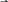 14. Какая масса 25 %-ной соляной кислоты потребуется для растворения 20 грамм оксида меди (II)?№Часть работыЧисло заданийМаксимальный баллТип заданий1часть 1101410 задания с выбором ответа базового и повышенного уровня сложности3часть 24114 задания повышенного уровня сложности с решением и ответомИтогоИтого1425№ заданияПроверяемые элементы содержания:Умения и способы деятельностиУровеньсложностиМаксимальный балл1Основные сведения о строении атомовУмение определять строение атома по положению в ПС Д.И. МенделееваБ12Закономерности изменения свойств элементов и ихсоединений в связи с положением в Периодическойсистеме химических элементов Д.И. МенделееваУмение определять закономерность химических свойств элементов по положению ПС Д.И. МенделееваБ13Закономерности изменения степеней окисления элементов по положению в ПС Умение определять степени окисления химических элементов по положению ПС Д.И. МенделееваБ14Типы химической связи веществУмение определять тип химической связиБ15Номенклатура химических соединенийЗнать классификацию неорганических соединений и уметь определять класс данного соединенияБ16Изменение степени окисления окислителей и восстановителейУметь правильно определять окислитель и восстановитель. В сложных и простых веществах  определять степень окисления элементов.П27Гидролиз солейУметь определять тип гидролиза, характер средыП28Электролиз растворов солейУметь определять продукты электролиза растворов солей на катоде и аноде П29Химическое равновесие и условия его смещенияУметь определять направление химической реакции при изменении условийП210Классификация химических реакцииЗнать основные принципы классификации химических реакций Б111Расчет массовой доли растворённого веществаУметь правильно рассчитывать массовую долю растворённого вещества при растворении нового вещества, добавлении нового раствора и т.д.П212ОВР. Расстановка коэффициентов методом электронного балансаУмение расставлять коэффициенты методом электронного баланса, определение окислителя и восстановителяП313Уравнения химических реакцийУмение составлять химические уравнения реакции по приведенным схемам, полные и сокращенные ионные уравнения.П314Расчетная задача с использование массовой доли растворенного веществаВычисление количества вещества, массы или объёма вещества по количеству вещества, массе или объёму одного из реагентов или продуктов реакции. Вычисление массовой доли растворённого вещества в раствореП3Элементы ответа:1) Составлен электронный баланс:2) Расставлены коэффициенты в уравнении реакции:3) Указано, кто окислитель, а кто восстановительОтвет правильный и полный, включает все названные выше элементы3В ответе допущена ошибка только в одном из элементов2В ответе допущены ошибки в двух элементах1Все элементы ответа записаны неверно0Максимальный балл3Содержание верного ответа и указание по оцениванию задания 2 части  Баллы Составлены правильно все уравнение реакции (указаны все коэффициенты).  Составлено полное и сокращенное ионное уравнение5В одном из уравнения  допущена ошибка в коэффициентах или допущена ошибка в составлении ионных уравнениях4В двух уравнениях  допущены ошибки  в коэффициентах или допущена 1 ошибка в уравнении и не записано ионное3В уравнениях не указаны коэффициенты или допущены ошибки в составлении продуктов реакции трех уравнений.2Из всех уравнений лишь одно записано верно1Уравнения составлены неверно 0Содержание верного ответа и указания по оцениванию(допускаются иные формулировки ответа, не искажающие его смысла)Баллы1) Составлено уравнение реакции:2) Рассчитаны масса и количество вещества в растворе:3) Определён объём  или масса требуемого продукта реакции или исходного веществаОтвет правильный и полный, включает все названные элементы3Правильно записаны 2 первых элемента из названных выше2Правильно записан 1 из названных выше элементов (1-й или 2-й)1Все элементы ответа записаны неверно0Максимальный балл3№Вариант 1Вариант 2135242241135335244аггд5413324654155274243121483415335291311221210агбв1231,9%12%137320   «2»          «3»«4»«5»   Менее 1010 - 1617 - 2122 - 25низкийпониженныйбазовыйповышенныйвысокий1 - 56 - 910 - 1920 -2223 -25Название веществаКласс/группаа) гидроксид кальцияб) дигидрофосфат натрияв) оксид азота (V)1) соль кислая2) оксид основный3) оксид кислотный4) основаниеСхема реакцииИзменение степени окисления азотаа) NH4Cl + CuO = CuCl2 + H2O + N2 + Cuб) HNO3(разб.) + Pb = Pb (NO3)2 + H2O + NOв) NH3 + O2 = NO +H2O   1) от -3 до +2   2) от +5 до +4  3) от 0 до +54) от +5 до +25) от -3 до 0Название солиОтношение к гидролизуа) бромид натрияб) фосфат калияв) хлорид натрияг) сульфид алюминия1) гидролиз по катиону2) гидролиз по аниону3) гидролиз по катиону и аниону4) гидролизу не подвергаетсяФормула веществаПродукты электролизаа) Na2Sб) Na3PO4в) CuBr2г) AlBr31) Cu, Br22) Cu, O23) H2, S4) H2, O25) H2, Br26) Al, Br2Уравнение реакцииНаправление смещения химического равновесияа) 2H2 (г)  + O2 (г) = 2H2O + Qб) Fe2O3(тв.)+3CO(г) = 2Fe(тв.)+3СО2- Q  в) N2 (г) + 3H2 (г) = 2NH3 (г) + Qг) CO(г) + 2H2 (г) = CH3OH(г) + Q1) смещается в сторону продуктов реакции2) смещается в сторону исходных веществ3) не происходит смещения равновесия